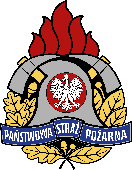 …………………………………………………………………                                                    ……………………………………                       (pieczęć szkoły)                    			                               (data, miejscowość  )									OświadczenieJa, niżej podpisany/a oświadczam, że:• rodzice dzieci/młodzieży uczestniczących/ej w zajęciach w zajęciach  „Akademii Małego Strażaka ”wyrażają zgodę na udział w wycieczce i zajęciach prowadzonych na terenie KomendyPowiatowej Państwowej Straży Pożarnej w Myszkowie ,• dzieci/młodzież biorące/a udział w zajęciach w „Akademii  Małego Strażaka ” posiadająaktualne ubezpieczenie,• jestem świadomy, iż zgodnie z regulaminem za celowe zniszczenie przedmiotówi urządzeń stanowiących wyposażenie Komendy  odpowiadająopiekunowie,• jestem świadomy, iż za wypadki i zdarzenia wynikając z nieprzestrzegania regulaminu„Akademii Małego Strażaka” - Komenda Powiatowa Państwowej Straży Pożarnej w Myszkowie nie ponosi odpowiedzialności.………………….                                                                       ……………………………………………………………………….    (data )                                                                                                (czytelny podpis opiekuna)Nazwa placówki ( pieczątka)Nazwa placówki ( pieczątka)Nazwa placówki ( pieczątka)Nazwa placówki ( pieczątka)DataIlość grupPrzedział wiekowy grupyIlość osób w grupiePrzedszkole, (klasy I-III)Imię i nazwisko opiekuna (opiekunów)Telefon kontaktowyProponowany termin wizyty (do uzgodnienia)(data, godzina)Oświadczam, że wyrażam zgodę na wykorzystanie fotografii osób uczestniczących w zajęciach  „ Akademii Małego Strażka”Data i czytelny podpis opiekunaOświadczam, że wyrażam zgodę na publikację wykonywanych fotografii na stronie internetowej Straży Pożarnej 
w MyszkowieData i czytelny podpis opiekunaOświadczam, że zapoznałem się 
i akceptuję Regulamin zajęć  „Akademii Małego Strażaka”Data i czytelny podpis opiekunaPotwierdzam zapoznanie grupy dzieci/młodzieży oraz ich opiekunów 
z obowiązującymi zasadami BHP na terenie i obiektach Komendy Powiatowej Państwowej Straży Pożarnej w MyszkowieData i czytelny podpis instruktora